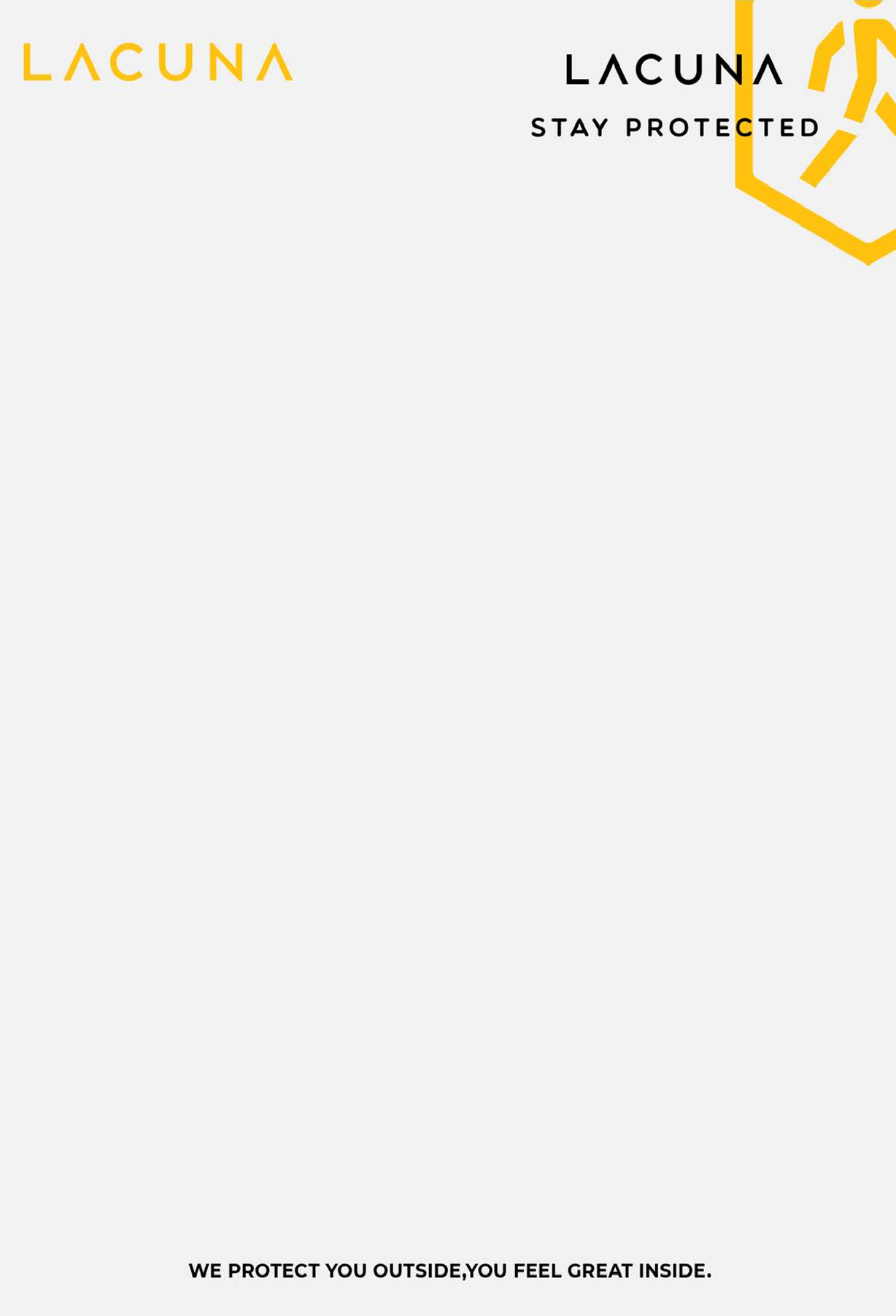 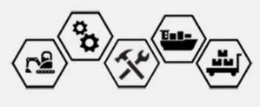 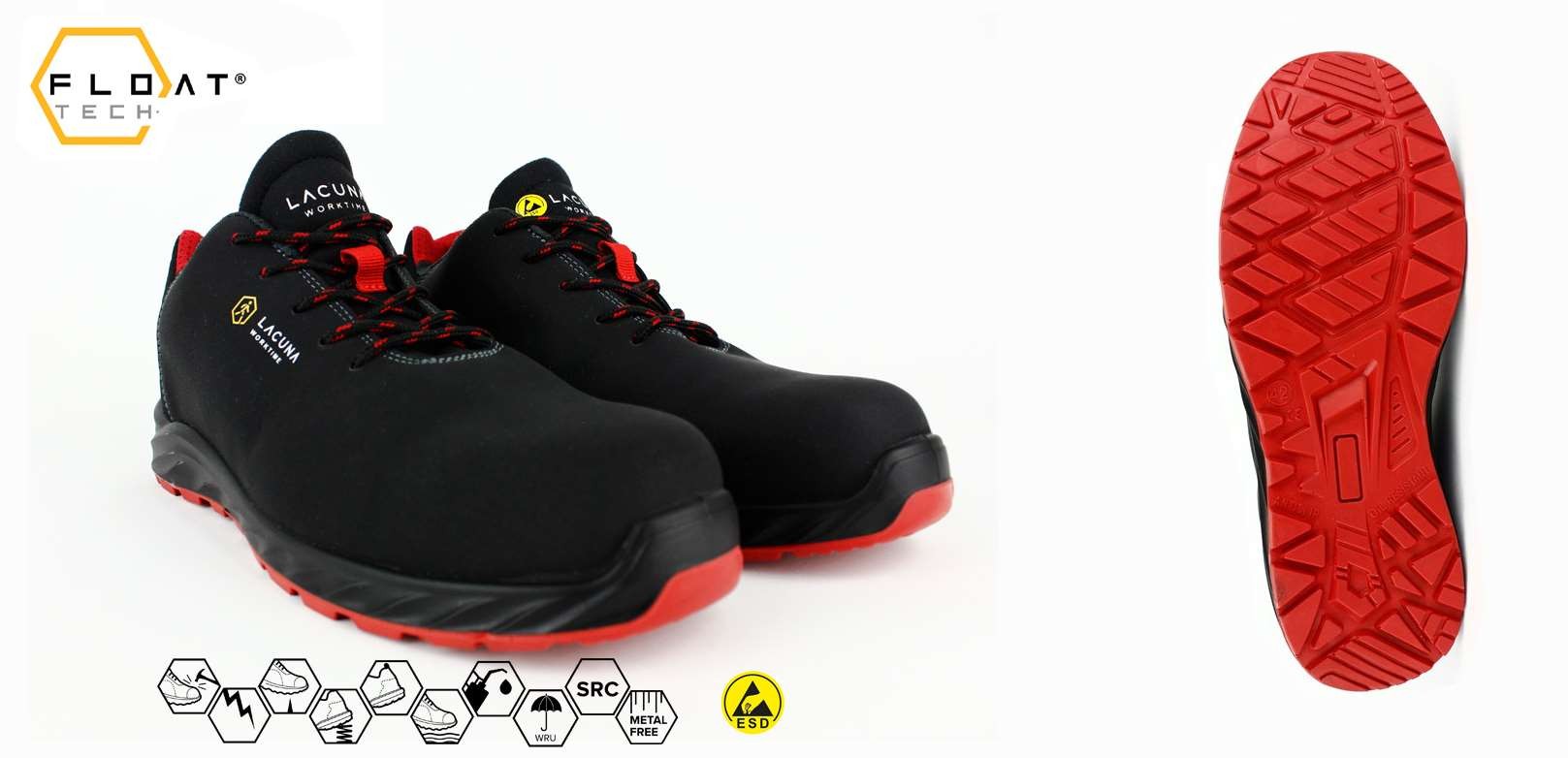 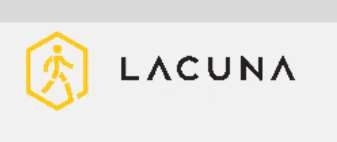 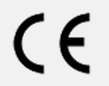 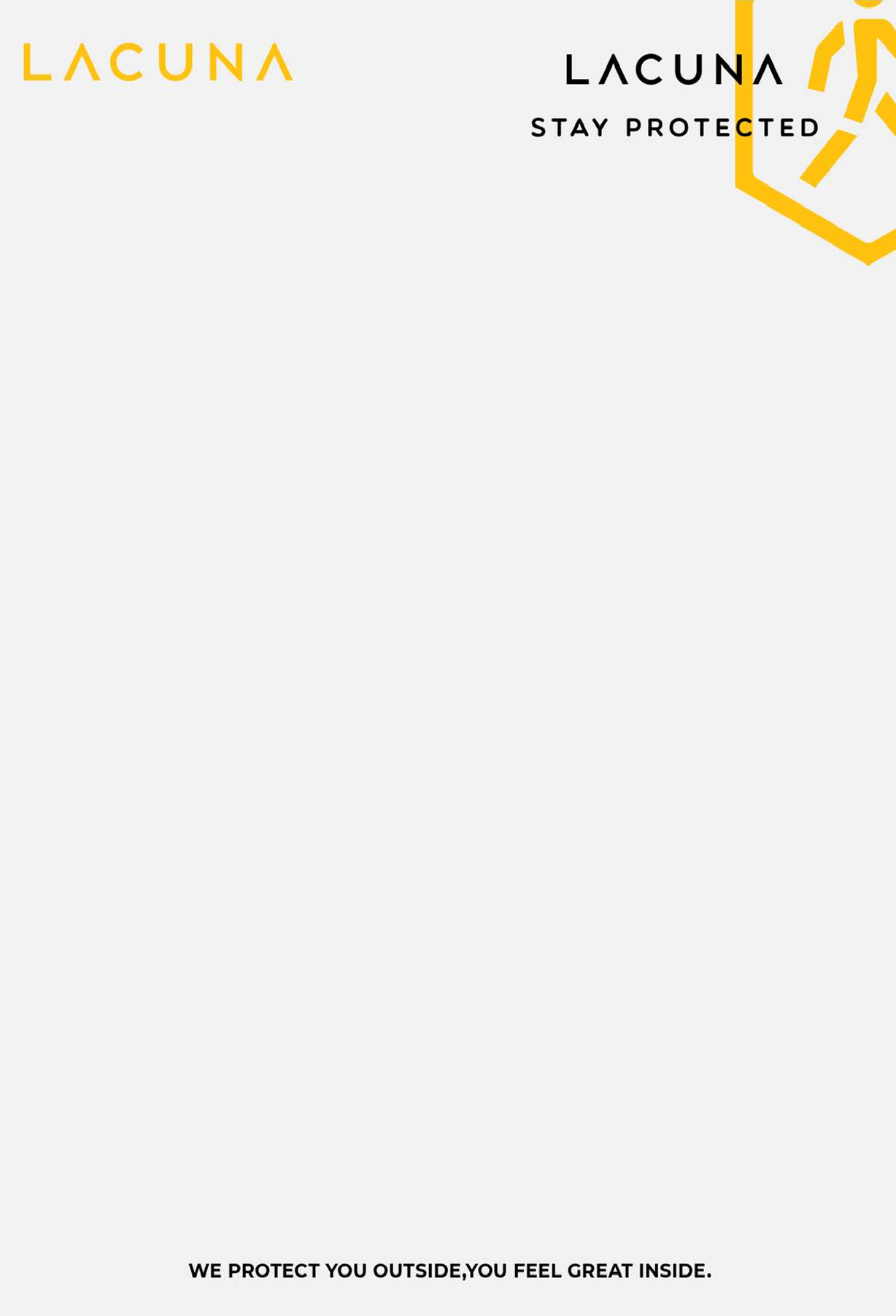 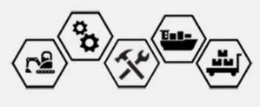 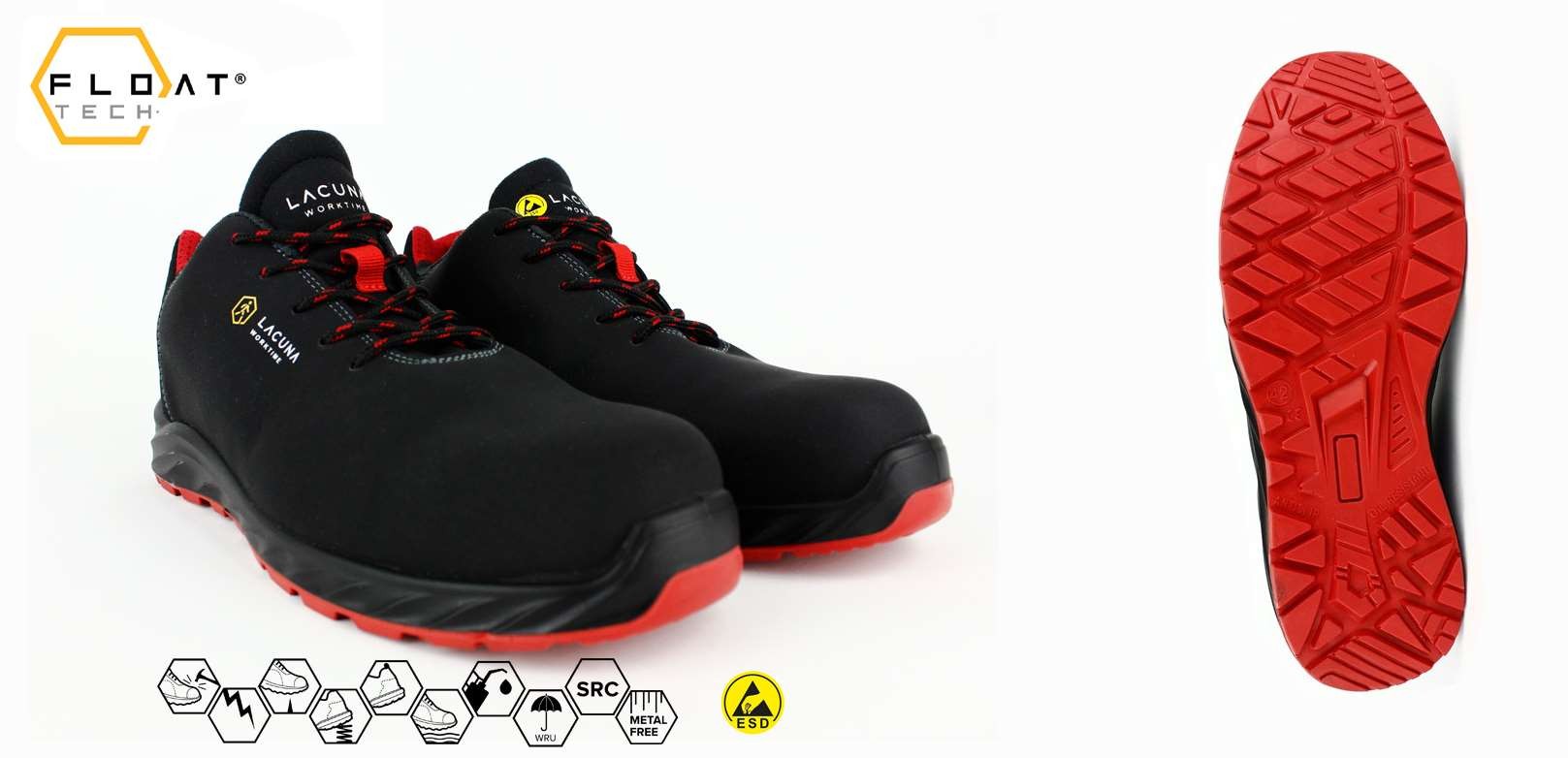 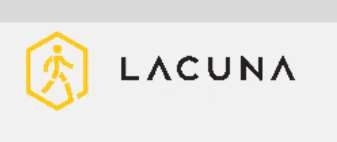 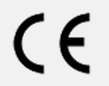 TEHNIČKI LISTLEON S39LEOSL   OPŠTA SVOJSTVA	Gornjište: vodootporna brušena nubuck kožaZaštitna kapica: kompozitna od fiberglass-a (staklene niti)Zaštitna tabanica: neprobojna tekstilnaUložna tabanica: odvojiva i periva, na bazi memorijske penePodstava: višedimenzionalna mrežicaĐon: dvoslojni PU/PU - FLOAT TECH® tehnologijaTehničke karakteristike: S3, SRC, ESD, Bez metalnih delovaStandard: EN ISO 20345:2011, EN 61340-5-1:2016 ESD   SPECIJALNE KARAKTERISTIKE	FLOAT TECH® izuzetne tehničke performanse na bazi đona izrađenog od poliuretanske pene niske gustine za zaštitne cipele s izuzetno visokom fleksibilnošću i udobnošću te najvišim sigurnosnim performansama   NAČIN OZNAČAVANJA CIPELE	Proizvođač:Standard:	Ova cipela je uskladjena s evropskom  normom EN ISO 20345:2011, Lična zaštitna oprema_Sigurnosna obućaVeličine: 37-47	Područja primene:Više informacija možete dobiti na: www.lacuna.hr